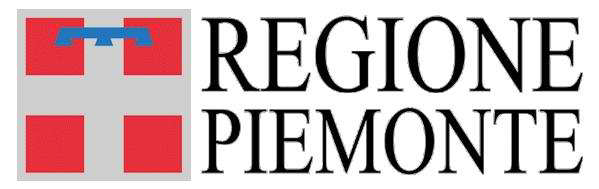 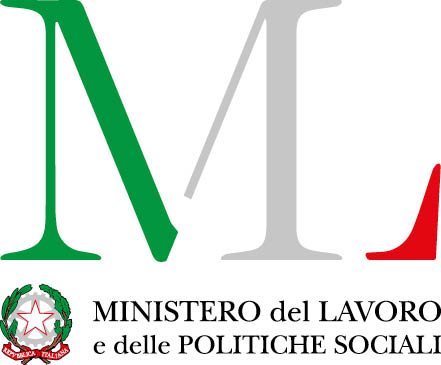 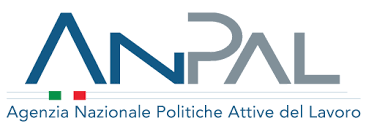 Modello 8BANDO PUBBLICO PER L’INSERIMENTO IN CANTIERI DI LAVORODI PERSONE DISOCCUPATE OVER 58In attuazione della DGR 45-8826 del 18/04/2019Anno 2019D.D. n. 1160 del  20/08/2019REPORT MENSILE GIORNATE  FAC-SIMILE si ricorda di compilare ed inviare anche il prospetto in formato xls (modello 8_2).SU CARTA INTESTATA ENTE ATTUATORE	Spett. le Regione Piemonte Direzione Coesione Sociale Settore Politiche del LavoroVia Magenta 12 10128 TORINO								mail: politichedellavoro@cert.regione.piemonte.itOggetto: Bando cantieri di lavoro over 58 ai sensi della DD n. 1160 del 20/08/2019.	 Invio Report mensile giornate lavorate  per il MESE DI _________________. Si invia in allegato il file in formato excel contenente il dettaglio delle giornate lavorate nel mese di riferimento e i dati necessari per la richiesta di erogazione delle indennità di cantiere per i sopracitati  lavoratori.Dati di contatto dell’Ente:Nominativo: _______________________recapito telefonico: _________________DENOMINAZIONE ENTE ATTUATOREDENOMINAZIONE ENTE ATTUATOREDENOMINAZIONE ENTE ATTUATOREDENOMINAZIONE ENTE ATTUATOREDENOMINAZIONE PROGETTO DI CANTIEREDENOMINAZIONE PROGETTO DI CANTIEREDENOMINAZIONE PROGETTO DI CANTIEREDENOMINAZIONE PROGETTO DI CANTIEREAMMONATARE INDENNITA’ GIORNALIERAAMMONATARE INDENNITA’ GIORNALIERAAMMONATARE INDENNITA’ GIORNALIERAAMMONATARE INDENNITA’ GIORNALIERAElenco lavoratori  Elenco lavoratori  Elenco lavoratori  Elenco lavoratori  N° gg lavorateTotaleindennità mensile(indennità giornaliera* n. giornate lavorate)CognomeNomeCodice FiscaleN° gg lavorateTotaleindennità mensile(indennità giornaliera* n. giornate lavorate)12345678910TOTALETOTALETOTALETOTALETOTALELuogo e data, ____________________Timbro e Firma del Legale Rappresentante(sottoscrizione ai sensi dell’art. 38 del DPR 445/2000)           ___________________________________